Lesson 5: Center Day 1Let’s add numbers within 1,000.Warm-up: How Many Do You See: Hundreds, Tens, and OnesHow many do you see? How do you see them?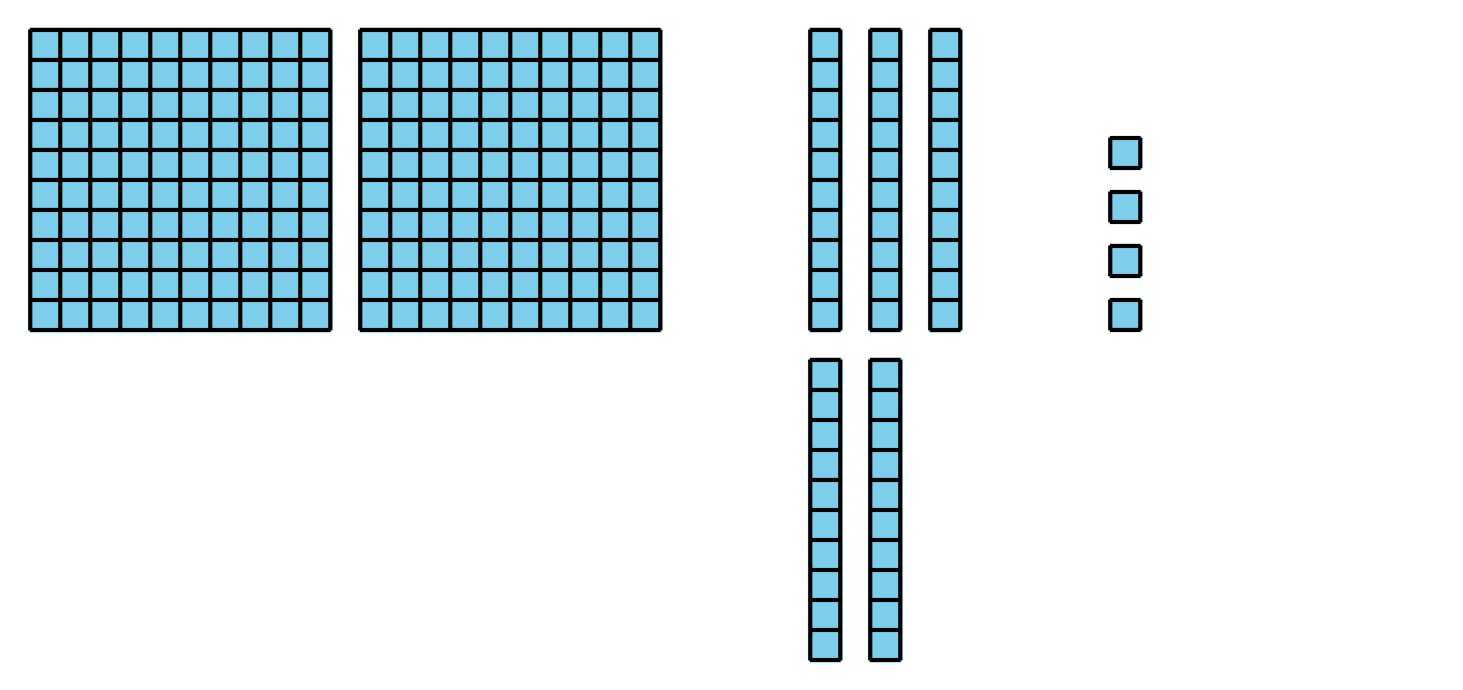 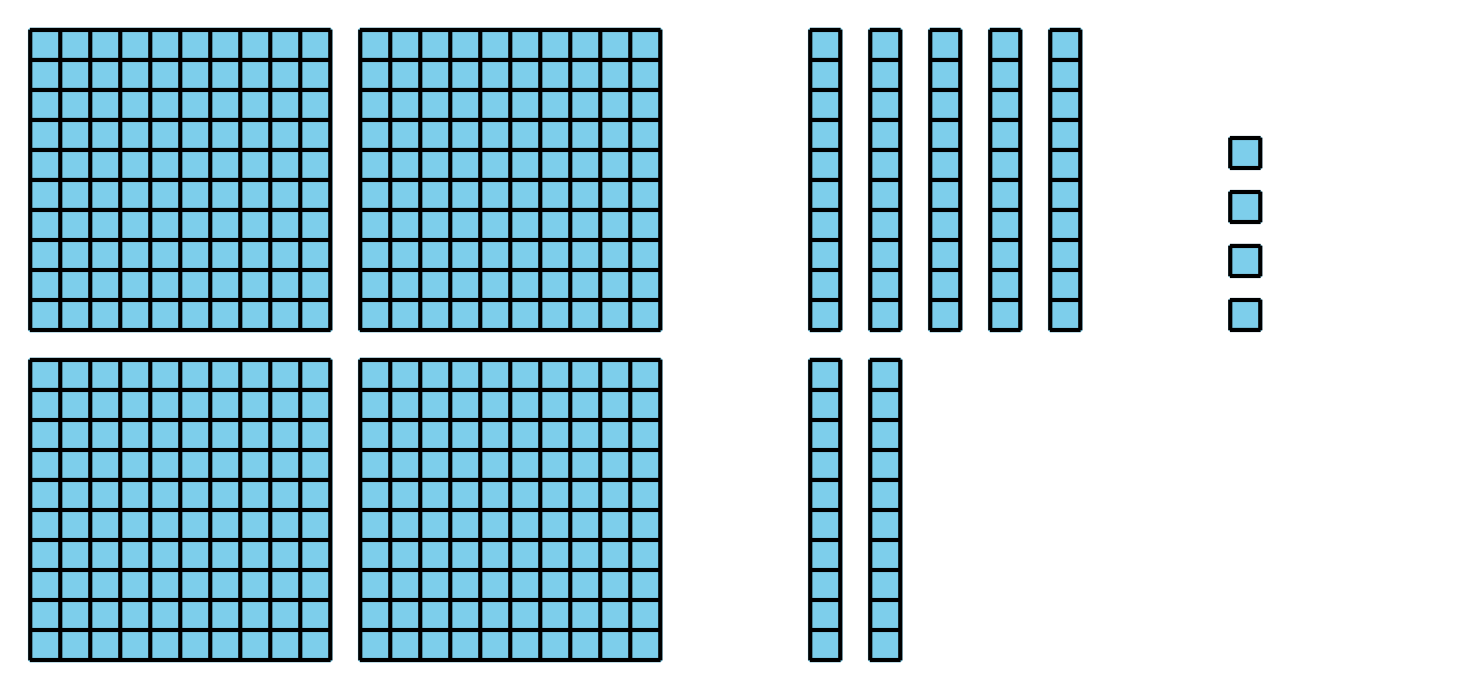 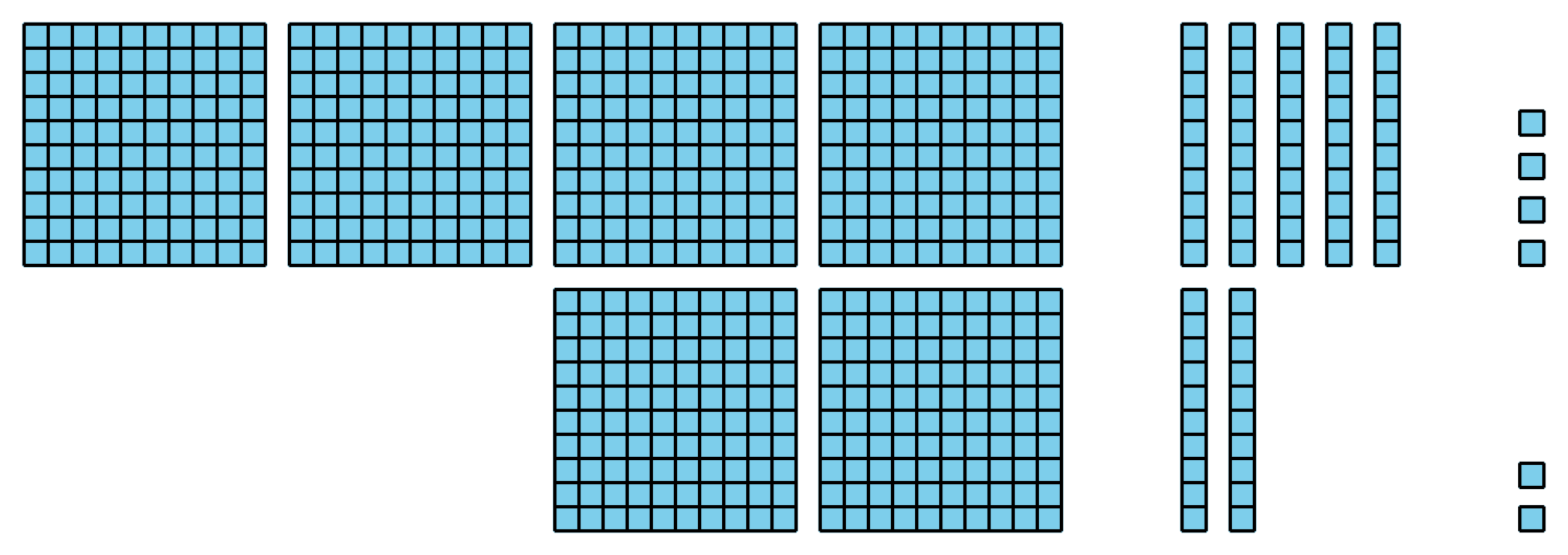 5.2: Centers: Choice TimeChoose a center.Five in a Row: Addition and Subtraction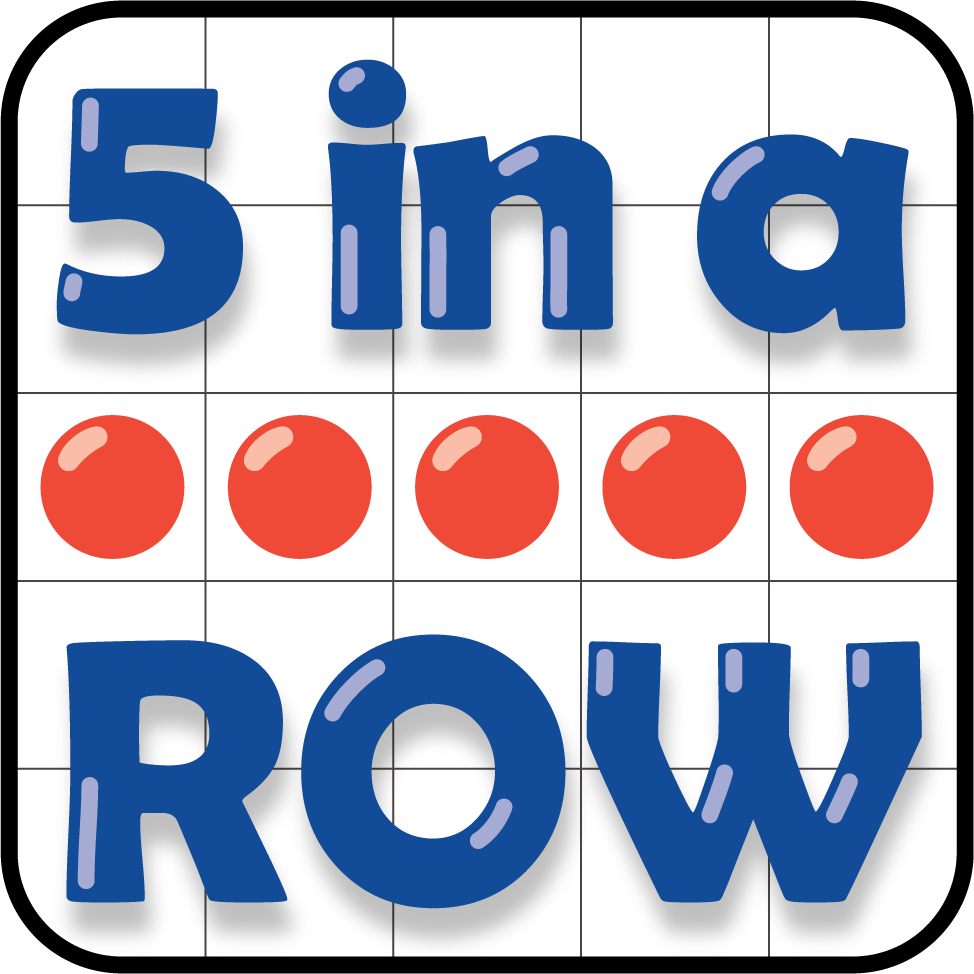 Get Your Numbers in Order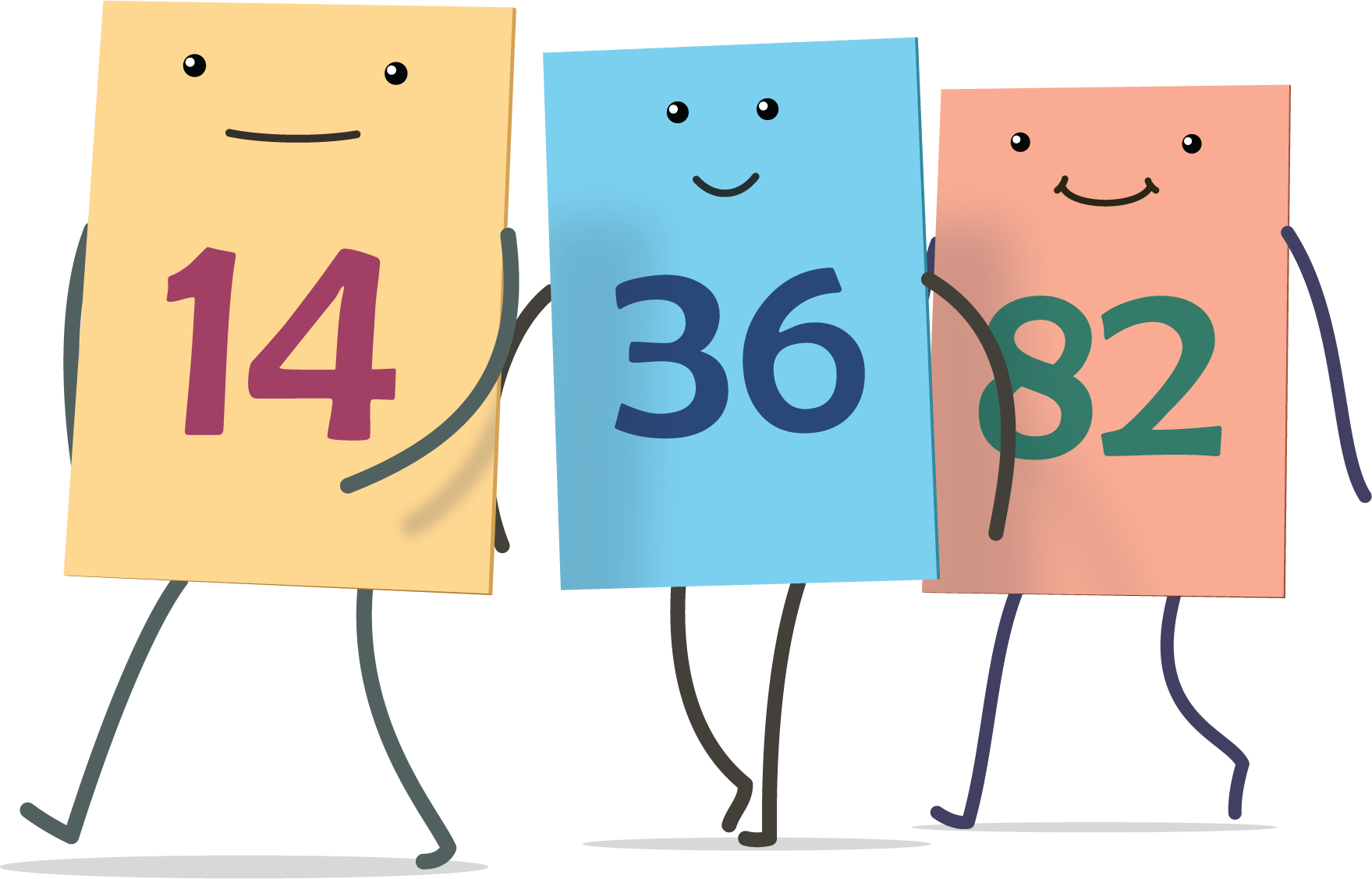 Mystery Number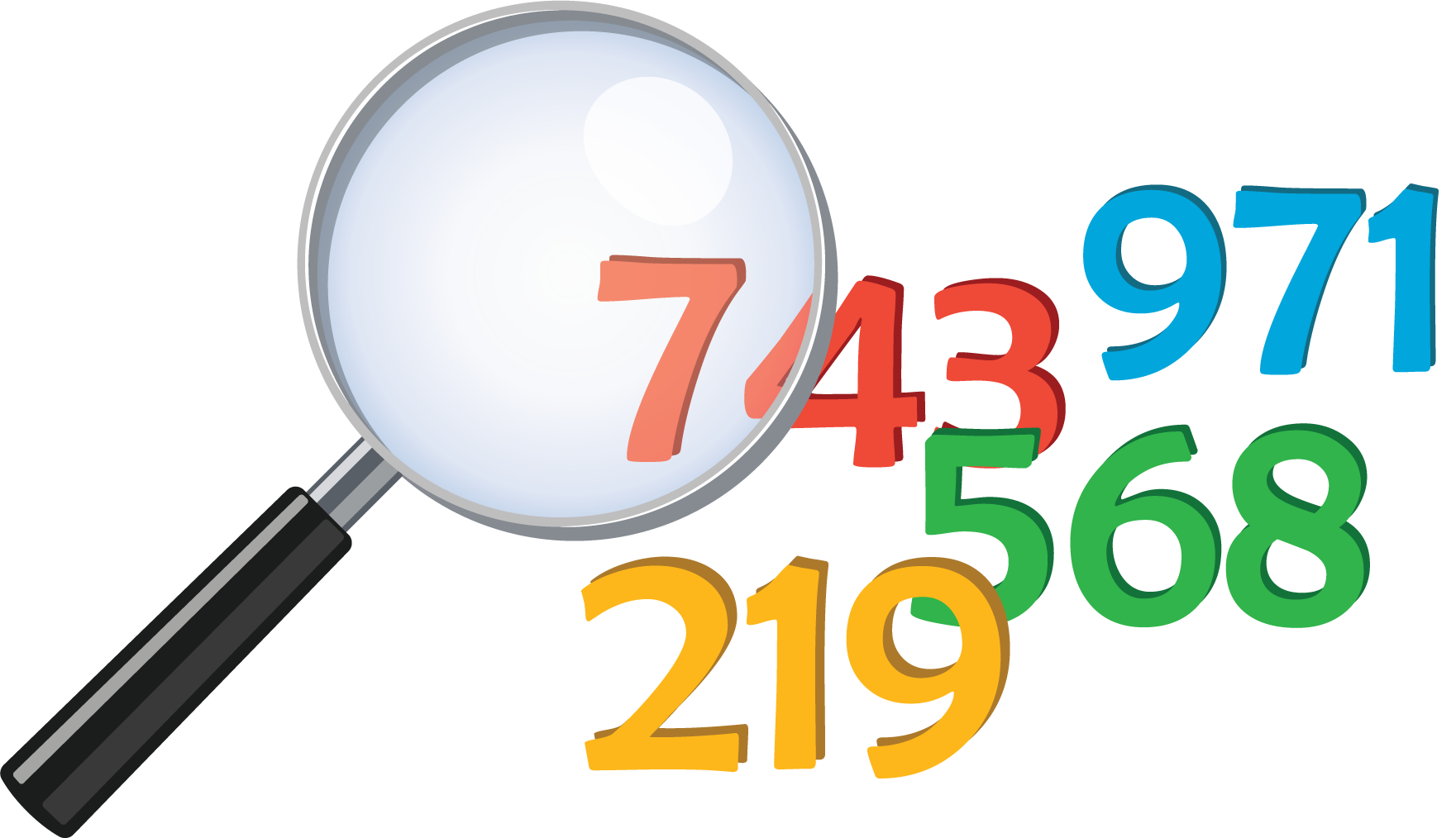 The Greatest of them All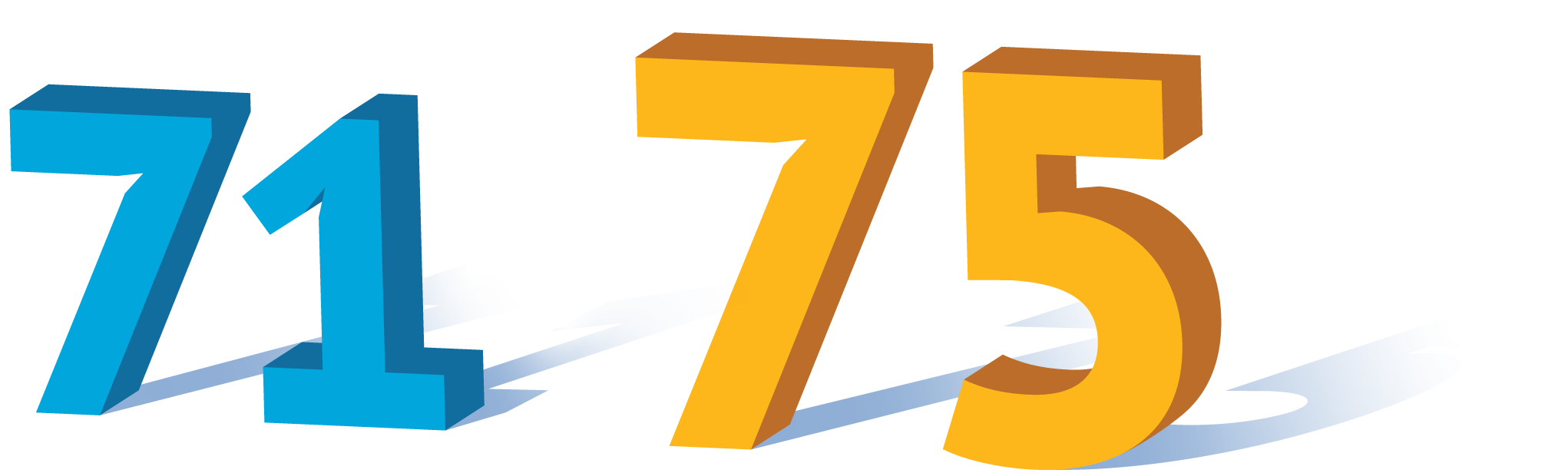 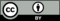 © CC BY 2021 Illustrative Mathematics®